Detailed Index Listing DOCUMENT IMAGING SERVICES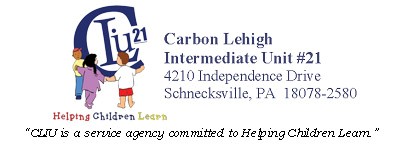 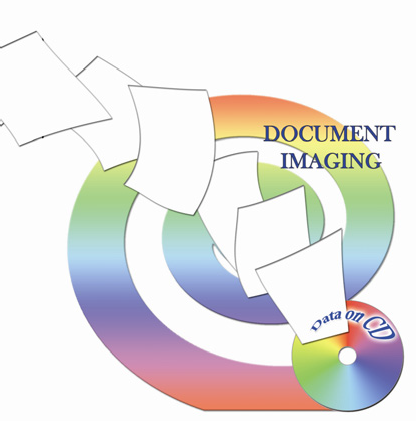 Carbon Lehigh Intermediate Unit Management Information Services Document Imaging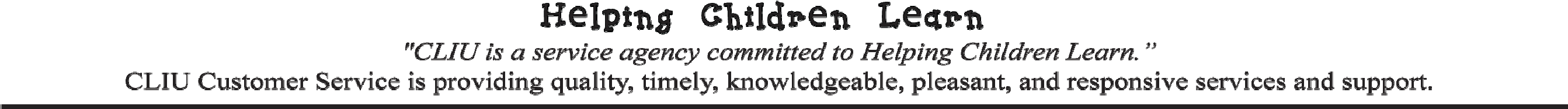 Client Name/Address:Client Name/Address:Contact Person:Contact Person:Contact Person:Phone #:Type of Documentation:	Box	File Carton	Book/LedgerType of Documentation:	Box	File Carton	Book/Ledger# of Boxes/File Cartons/Books/Ledgers:   	# of Boxes/File Cartons/Books/Ledgers:   	# of Boxes/File Cartons/Books/Ledgers:   	# of Boxes/File Cartons/Books/Ledgers:   	Name of Project:Name of Project:Name of Project:Name of Project:Name of Project:Name of Project:Box/File Carton/Book/Ledger Name:(Circle One)Box/File Carton/Book/Ledger Name:(Circle One)Box/File Carton/Book/Ledger Name:(Circle One) 	 OF 	(Number of units with this project name) 	 OF 	(Number of units with this project name) 	 OF 	(Number of units with this project name)1.34.34.34.67.67.2.35.35.35.68.68.3.36.36.36.69.69.4.37.37.37.70.70.5.38.38.38.71.71.6.39.39.39.72.72.7.40.40.40.73.73.8.41.41.41.74.74.9.42.42.42.75.75.10.43.43.43.76.76.11.44.44.44.77.77.12.45.45.45.78.78.13.46.46.46.79.79.14.47.47.47.80.80.15.48.48.48.81.81.16.49.49.49.82.82.17.50.50.50.83.83.18.51.51.51.84.84.19.52.52.52.85.85.20.53.53.53.86.86.21.54.54.54.87.87.22.55.55.55.88.88.23.56.56.56.89.89.24.57.57.57.90.90.25.58.58.58.91.91.26.59.59.59.92.92.27.60.60.60.93.93.28.61.61.61.94.94.29.62.62.62.95.95.30.63.63.63.96.96.31.64.64.64.97.97.32.65.65.65.98.98.33.66.66.66.99.99.100.144.188.101.145.189.102.146.190.103.147.191.104.148.192.105.149.193.106.150.194.107.151.195.108.152.196.109.153.197.110.154.198.111.155.199.112.156.200.113.157.201. .114.158.202.115.159.203.116.160.204.117.161.205.118.162.206.119.163.207.120.164.208.121.165.209.122.166.210.123.167.211.124.168.212.125.169.213.126.170.214.127.171.215.128.172.216.129.173.217.130.174.218.131.175.219.132.176.220.133.177.221.134.178.222.135.179.223.136.180.224.137.181.225.138.182.226.139.183.227.140.184.228.141.185.229.142.186.230.143.187.231.232.276.320.233.277.321.234.278.322.235.279.323.236.280.324.237.281.325.238.282.326.239.283.327.240.284.328.241.285.329.242.286.330.243.287.331.244.288.332.245.289.333. .246.290.334.247.291.335.248.292.336.249.293.337.250.294.338.251.295.339.252.296.340.253.297.341.254.298.342.255.299.343.256.300.344.257.301.345.258.302.346.259.303.347.260.304.348.261.305.349.262.306.350.263.307.351.264.308.352.265.309.353.266.310.354.267.311.355.268.312.356.269.313.357.270.314.358.271.315.359.272.316.360.273.317.361.274.318.362.275.319.363.364.408.452.365.409.453.366.410.454.367.411.455.368.412.456.369.413.457.370.414.458.371.415.459.372.416.460.373.417.461.374.418.462.375.419.463.376.420.464.377.421.465. 378.422.466.379.423.467.380.424.468.381.425.469.382.426.470.383.427.471.384.428.472.385.429.473.386.430.474.387.431.475.388.432.476.389.433.477.390.434.478.391.435.479.392.436.480.393.437.481.394.438.482.395.439.483.396.440.484.397.441.485.398.442.486.399.443.487.400.444.488.401.445.489.402.446.490.403.447.491.404.448.492.405.449.493.406.450.494.407.451.495.